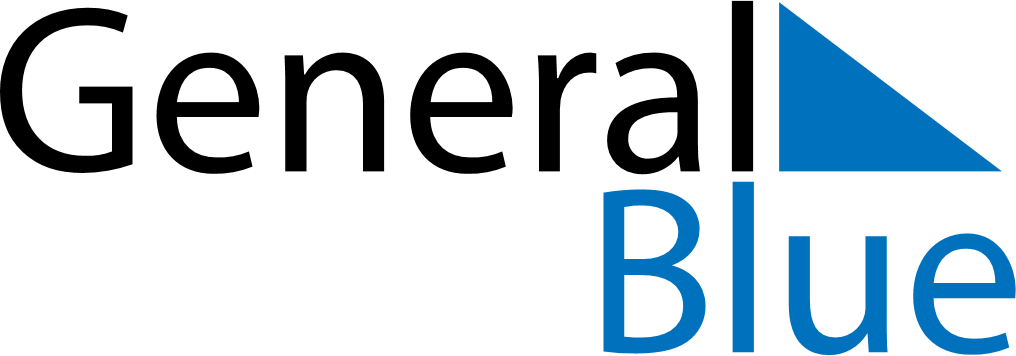 October 2023October 2023October 2023October 2023VietnamVietnamVietnamSundayMondayTuesdayWednesdayThursdayFridayFridaySaturday1234566789101112131314Capital Liberation Day1516171819202021Vietnamese Women’s DayVietnamese Women’s Day2223242526272728293031